ПОЛОЖЕНИЕо проведении «Открытого первенства города Новосибирска по хоккею среди управлений органов правопорядка и безопасности входящих в состав Новосибирской областной организации Общества «Динамо»г. Новосибирск - 2017 год.ОБЩИЕ ПОЛОЖЕНИЯОткрытое первенство города Новосибирска по хоккею среди управлений органов правопорядка и безопасности входящих в состав Новосибирской областной организации Общества «Динамо» (далее – Соревнования) проводится с целью развития и популяризации хоккея с шайбой на территории города Новосибирска, привлечения членов Общества «Динамо» к регулярным занятиям физической культурой и спортом.Основными задачами соревнований являются:- популяризация и дальнейшее развитие хоккея с шайбой, как одного из самых массовых видов спорта;-  пропаганда здорового образа жизни, совершенствование физической подготовки и привлечение к регулярным занятиям спортом, в частности хоккеем, из числа военных, сотрудников органов безопасности и правопорядка, а также гражданских лиц;- определение сильнейших коллективов физической культуры НОО Общества «Динамо» по организации и подготовки вида спорта хоккей.МЕСТО И СРОКИ ПРОВЕДЕНИЯ СОРЕВНОВАНИЙСрок проведения - с  22 октября 2017 года по 13 мая 2018 года.Место проведения - ледовая арена МАУ "НЦВСМ", расположенная по адресу: город Новосибирск, ул. Зорге, 82/3.Организационное заседание судейской коллегии состоится  16 октября  2017 по адресу: г. Новосибирск, ул. Коммунистическая, 60, кабинет № 58.ОРГАНИЗАТОРЫ СОРЕВНОВАНИЙОбщее руководство подготовкой и организацией Соревнований осуществляет Новосибирская областная организация Общества «Динамо».Управление физической культуры и спорта мэрии города Новосибирска осуществляет содействие в части информационной поддержки Соревнований. Соревнования проходят при поддержке МАУ «НЦВСМ».Непосредственное проведение Соревнований осуществляет главная судейская коллегия Новосибирской областной организации Общества «Динамо».Главный судья Соревнований – Ковалев Андрей Григорьевич.
Новосибирская областная организация Общества «Динамо» обязана обеспечить соблюдение требований Гражданского кодекса РФ об интеллектуальной собственности, и несет ответственность за нарушение авторских и смежных прав при публичном исполнении музыкальных произведений, публичной трансляции радио и телепередач.Новосибирская областная организация Общества «Динамо» совместно с ГСК осуществляют действия в отношении персональных данных участников вышеуказанного мероприятия согласно Федеральному  закону  №152-ФЗ от 27.07.2006 "О персональных данных".ТРЕБОВАНИЯ К УЧАСТНИКАМ И УСЛОВИЯ ИХ ДОПУСКАОснованием для допуска игрока к спортивным Соревнованиям по медицинским заключениям является заявка с отметкой «Допущен» (Приложение 1) напротив каждой фамилии игрока с подписью врача по лечебной физкультуре или врача по спортивной медицине и заверенной личной печатью, при наличии подписи с расшифровкой ФИО врача в конце заявки, заверенной печатью допустившей игрока медицинской организации, имеющей лицензию на осуществление медицинской деятельности.	К участию в соревнованиях допускаются:- граждане Российской Федерации, члены Общества «Динамо» достигшие 18-летнего возраста на день начала соревнований;  - сотрудники и военнослужащие министерств и ведомств органов безопасности и правопорядка Российской Федерации; - Федеральные, государственные гражданские служащие (гражданские специалисты) министерств и ведомств органов безопасности и правопорядка Российской Федерации;- допускается 2 человека в состав команды из числа членов Общества «Динамо» не являющиеся аттестованными сотрудниками органов правопорядка и безопасности Российской Федерации.Участник Соревнований может быть заявлен только за одну приглашенную или команду коллектива физической культуры.Каждому игроку нужно указать его амплуа, игровой номер, рост, вес и хват клюшки.Каждая команда должна иметь два комплекта верхней игровой формы (светлого и  темного цветов), на которых обязательно должны быть указаны игровые номера.Без заявки на сезон, команда не будет допущена до участия в соревнованиях.Запрещается оказывать противоправное влияние на результаты спортивных Соревнований. Запрещается участвовать в азартных играх в букмекерских конторах и тотализаторах путем заключения пари на официальные спортивные соревнования в соответствии с требованиями, установленными пунктом 3 части 4 статьи 26.2. Федерального закона от 4 декабря 2007 года № 329-ФЗ «О физической культуре и спорте Российской Федерации». Состав команды –23 игрока.ПРОГРАММА МЕРОПРИЯТИЯВ соревнованиях примут участие 14 команд коллективов физической культуры Новосибирской областной организации Общества «Динамо» и 3 приглашенные команды («Прокуратура», «СКА-1», «СКА-2»). УСЛОВИЯ ПОДВЕДЕНИЯ ИТОГОВМеста команд определяются по сумме очков, набранных командой во всех встречах (победа – 3 очка,  победа по буллитам – 2, поражение по буллитам - 1, поражение  в основное время – 0). По окончанию соревнований, команды, занявшие в своих дивизионах первые места, проходят сразу в полуфинал плэй-офф Кубка «Динамо». Команда, занявшая второе место в своем дивизионе, сыграет с командой, занявшей третье место в другом дивизионе, за выход в полуфинал плэй-офф Кубка "Динамо".НАГРАЖДЕНИЕКоманды, занявшие 1-3 места в соревнованиях НОО Общества «Динамо» награждаются  кубками и  дипломами соответствующих степеней. Игроки команд победителей и призеров соревнований награждаются медалями и ценными подарками. УСЛОВИЯ ФИНАНСИРОВАНИЯФинансовые расходы, связанные с организацией,  проведением соревнований  несет Новосибирская областная организация Общества «Динамо» за счет собственных и привлеченных средств.Расходы связанные с предоставлением ледовой арены, услуг технического персонала осуществляет МАУ «НЦВСМ».Предоставление муниципального имущества для проведения Соревнований производится в порядке, определенном законодательством РФ и нормативно-правовыми актами муниципального образования – города Новосибирска.IX.ОБЕСПЕЧЕНИЕ БЕЗОПАСНОСТИ УЧАСТНИКОВ И ЗРИТЕЛЕЙСоревнования проводятся на спортивном сооружении, отвечающим требованиям соответствующих нормативных правовых актов, действующих на территории Российской Федерации и направленных на обеспечение общественного порядка и безопасности участников и зрителей, а также при наличии актов готовности объекта спорта к проведению соревнований,  утверждаемых в установленном порядке.  Организация оказания скорой медицинской помощи осуществляется в соответствии с  Приказом Министерства здравоохранения РФ от 1 марта 2016 г. N 134н "О Порядке организации оказания медицинской помощи лицам, занимающимся физической культурой и спортом (в том числе при подготовке и проведении физкультурных мероприятий и спортивных мероприятий), включая порядок медицинского осмотра лиц, желающих пройти спортивную подготовку, заниматься физической культурой и спортом в организациях и (или) выполнить нормативы испытаний (тестов) Всероссийского физкультурно-спортивного комплекса "Готов к труду и обороне".Организаторы обеспечивают участников спортивного мероприятия квалифицированным медицинским персоналом для контроля наличия у участников Соревнований медицинских справок, подтверждающих состояние здоровья и возможность допуска спортсменов к Соревнованиям, проведения перед Соревнованиями и во время Соревнований медицинских осмотров, оказания, в случае необходимости, скорой медицинской помощи.Ответственность за общественную безопасность, медицинское обслуживание участников и зрителей возлагается на Новосибирскую областную организацию Общества «Динамо».СТРАХОВАНИЕ УЧАСТНИКОВГосударственное страхование участников соревнований – сотрудников и военнослужащих осуществляется в ведомствах в установленном порядке. Участие в соревнованиях федеральных государственных гражданских служащих (гражданских специалистов) и других гражданских лиц – членов Общества «Динамо» осуществляется только при наличии оригинала договора о страховании жизни и здоровья от несчастных случаев при занятиях спортом.XI. ПОДАЧА ЗАЯВОК НА УЧАСТИЕЗаявки на участие в соревнованиях подаются от официальных представителей команд коллективов физической культуры и приглашенных команд.Заявки на участие в соревнованиях подаются до 16 октября 2017 года на электронную почту noodinamo-усо@ngs.ru. или по тел./факсу: 223-08-41. Отдел физической подготовки и учебно-спортивной работы   Новосибирской областной организации Общества «Динамо»Приложение 1ЗАЯВКАОт команды ____________________________________________________Всего заявлено_______человек _______________	                                                                   Цвет формы: Домашняя (темная) - ______________                                                                                                                                               Гостевая (светлая) - ______________ ОФИЦИАЛЬНЫЕ ПРЕДСТАВИТЕЛИ КОМАНДЫ     Даю свое согласие на обработку, использование и хранение персональных данных участников спортивной делегации, согласно Федеральному закону № 152-ФЗ от 27.07.2006 «О персональных данных», необходимых для организации и проведения вышеуказанных СоревнованийПодпись руководителя команды:_________/ _____________/                            Дата приема: ______________________                                                                                                  Расшифровка                                                                           заполняется орг. комитетомДата заполнения: __________________                                                                                                   Подпись: ____________/  _____________/                                                                                                                                                                                                                          Расшифровка    УТВЕРЖДАЮ:                   Председатель Новосибирской областной организации Общества «Динамо»                  Ю. М. Прощалыкин                             «        »  сентября  2017 г.             СОГЛАСОВАНО:Начальник управления физической культуры и спорта мэрии города Новосибирска                             А. В. Толоконский«       »  сентября 2017 г.СОГЛАСОВАНО:Генеральный директор МАУ «НЦВСМ»                    В. Ф. Захаров«      »   сентября 2017 г.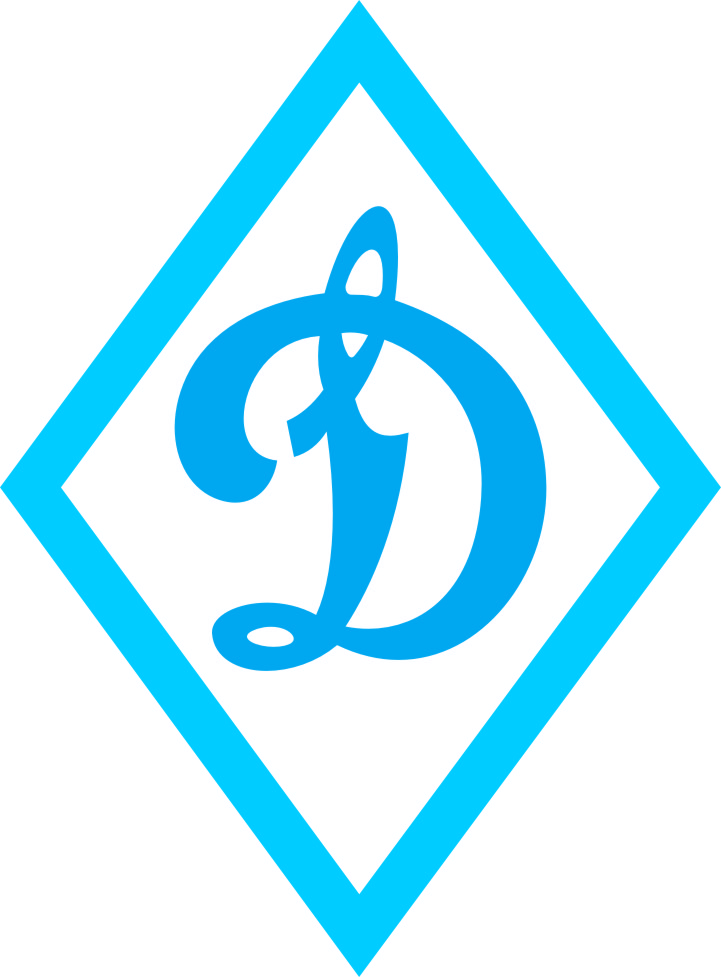 На участие в Открытом первенстве города Новосибирска по  хоккею  среди  управлений  органов  правопорядка  и безопасности входящих в состав Новосибирской областной организации Общества «Динамо»        ЗАЯВОЧНЫЙ ЛИСТ НА СЕЗОН 2017-2018гг.№ п/пФ.И.О.Дата рожденияАмплуаВр,Зщ,НпНомерРостВесСтатус игрокадействующий, легионер, ветеранХват клюшкиЛевый, Правый1234567891011121314151617181920212223Ф.И.О.Номер Капитан командыАссистент капитанаАссистент капитана№ п/пФ.И.О.ДолжностьТелефонe-mail123